Сумська міська радаВиконавчий комітетРІШЕННЯвід  18.05.2021 №  327	Враховуючи тенденції розвитку інтегрованих інтелектуальних транспортних систем в Україні, зокрема, техніко-технологічні аспекти розвитку, беручи до уваги практику впровадження таких систем в ряді українських міст, відповідно до Законів України «Про місцеве самоврядування в Україні», «Про автомобільний транспорт», «Про міський електричний транспорт» та «Про внесення змін до деяких законодавчих актів України щодо впровадження автоматизованої системи обліку оплати проїзду в міському пасажирському транспорті», керуючись підпунктами 10-1, 10-2 пункту «а» статті 30 та пунктом першим частини другої статті 52 Закону України «Про місцеве самоврядування в Україні», Виконавчий комітет Сумської міської ради:ВИРІШИВ:Внести зміни до рішення Виконавчого комітету Сумської міської ради від 29.01.2021 № 33 «Про Порядок функціонування та вимоги до єдиної інтегрованої інтелектуальної транспортної системи у складі автоматизованої системи обліку оплати проїзду та автоматизованої системи диспетчерського управління в міському пасажирському транспорті комунальної форми власності  на території Сумської міської територіальної громади», виклавши додаток до рішення в новій редакції (додається). Рішення набирає чинності з моменту його офіційного оприлюднення.Міський голова								       О.М. ЛисенкоЯковенко, 700-667Розіслати: Павлик Ю.А., Яковенку С.В., Новику А.В.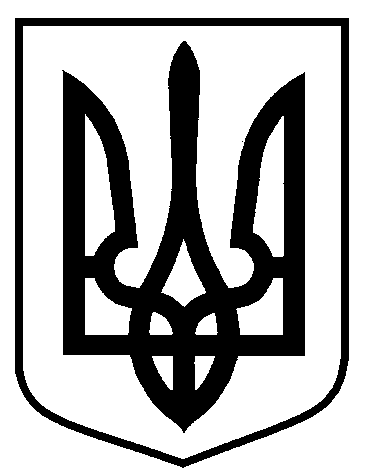 Про внесення змін до рішення Виконавчого комітету Сумської міської ради від 29.01.2021 № 33 «Про Порядок функціонування та вимоги до єдиної інтегрованої інтелектуальної транспортної системи у складі автоматизованої системи обліку оплати проїзду та автоматизованої системи диспетчерського управління в міському пасажирському транспорті комунальної форми власності  на території Сумської міської територіальної громади»